Немного важной и полезной информации:Задание: маркируй текст: V- уже знал (а)                              + - новое для меня                              -  думал (а) иначе                              ? – не понял (а)
1)  Георгиевская лента — двухцветная лента к ордену Святого Георгия, Георгиевскому кресту, Георгиевской медали.
Интересно, что цветовое решение рассматриваемого знака отличия породило много споров. Цвета ленты — чёрный и оранжевый — являются знаком личной доблести солдата на поле боя. Также считается, что эти цвета имеют в своей основе житие святого Георгия Победоносца и символизируют собой смерть и воскрешение. Св. Георгий, согласно житийной литературе, трижды прошёл через смерть и дважды был воскрешаем.  А вот что писал о Георгиевской ленте граф Литта в 1833 году: «бессмертная законодательница, сей орден учредившая, полагала, что лента его соединяет цвет пороха и цвет огня…». Серж Андоленко, русский офицер, с таким объяснением согласен не был: «В действительности же цвета ордена были государственными с тех времен, когда русским национальным гербом стал двуглавый орел на золотом фоне…». По другим общедоступным сведениям, чёрно-оранжевую гамму следует понимать как цвет дыма и огня.2)  Но еще до этого момента, Сталиным был подписан указ Президиума Верховного Совета СССР о том, что отныне 9 мая становится государственным праздником Днем Победы и объявляется выходным днем. В 6 часов утра по московскому времени, этот Указ по радио был зачитан диктором Левитаном.Первый День Победы праздновался так, как, наверное, отмечалось очень мало праздников в истории СССР и России. Люди на улицах поздравляли друг друга, обнимались, целовались и плакали.9 мая, вечером в Москве был дан Салют Победы, самый масштабный в истории СССР: из тысячи орудий было дано тридцать залпов.Однако, выходным днем 9 мая оставалось лишь три года. В 1948 году о войне было велено забыть и все силы бросить на восстановление разрушенного войной народного хозяйства.И лишь в 1965 году, уже в эпоху Брежнева, празднику было вновь воздано по заслугам. 9 мая вновь стал выходным, возобновились Парады, масштабные салюты во всех городах — Героях и чествования ветеранов.За рубежом День Победы отмечается на 9, а 8 мая. Это связано с тем, что акт о капитуляции был подписан по центрально европейскому времени 8 мая 45-го года в 22 часа 43 минуты. Когда в Москве с ее двух часовой разницей во времени, уже наступило 9 мая.Истерзанная войной Европа тоже отмечала День Победы искренне и всенародно. 9 мая 1945 года почти во всех европейских городах люди поздравляли друг друга и солдат — победителей.На рассвете 22 июня 1941 фашистская Германия, вероломно нарушив договор о ненападении, внезапно для советских войск начала военные действия против Советского Союза. Её авиация нанесла массированные удары по аэродромам, ж.-д. узлам, военно-морским базам, местам расквартирования военных частей и многим городам на глубину 250—300 км от государственной границы. После артиллерийской подготовки в пределы СССР вторглись главные силы немецко-фашистской армии... Фашистской Германией до вторжения в СССР в 1941 году было оккупировано 12 стран :Австрия, Албания, Бельгия, Греция, Голландия, Дания, Люксембург, Норвегия, Польша, Франция, Чехословакия, Югославия. Все они были освобождены.Долгие 4 года до 9 мая 1945 года наши деды и прадеды боролись за освобождение родины от фашизма. Они делали это ради будущих поколений, ради нас. Давайте рассказывать об этой справедливой войне нашим детям и внукам, чтобы помнили. 

- В первый день войны им было по 17-20 лет. Из каждых 100 ребят этого возраста, ушедших на фронт, 97 не вернулись назад. 97 из 100! Вот она, война! 

- Война - это 1725 разрушенных и сожженных городов и посёлков, свыше 70 тысяч сёл и деревень в нашей стране. Война - это 32 тысячи взорванных заводов и фабрик, 65 тысяч километров железнодорожных путей. 

- Война - это 900 дней и ночей блокадного Ленинграда. Это 125 граммов хлеба в сутки. Это тонны бомб и снарядов, падающих на мирных людей. 

- Война - это 20 часов у станка в день. Это урожай, выросший на солёной от пота земле. Это кровавые мозоли на ладонях таких же девчонок и мальчишек, как ты. 

- Война… От Бреста до Москвы - 1000 км, от Москвы до Берлина - 1600. Итого: 2600 км - это если считать по прямой. 

- Кажется мало, правда? Самолётом примерно 4 часа, а вот перебежками и по-пластунски - 4 года- 1418 дней. 

- Люди погибали, не щадили своей жизни, шли на смерть, чтобы прогнать фашистов с нашей земли. Вот, например, 28 Панфиловцев. Они не пропустили к Москве ни один из 50 с лишним вражеских танков. "Велика Россия, а отступать некуда. Позади Москва". Защищая столицу, почти все бойцы погибли, но они подбили 50 фашистских танков. А далеко от передовой тысячи и тысячи женщин, детей, стариков трудились в тылу: выращивали хлеб, собирали оружие, шили одежду. И ждали. Ждали своих любимых: мужей, отцов, сыновей, братьев. Ждали и верили, что они вернутся. И это помогало, поддерживало бойцов в трудные минуты.На войне сражались не только мужчины, но и женщины. Они были медсёстрами, врачами, санитарками, разведчицами, связистками. Многих солдат спасли от смерти нежные добрые женские руки. Около 40 миллионов советских людей погибло. Представляете, что это значит? Это значит - 30 убитых на 2 метра земли, 28 тысяч убитых ежедневно. Это значит - каждый четвёртый житель страны погиб. 34 тысячи часов и 27 миллионов погибших людей! Мы живём в эпоху больших масштабов, мы привыкли к крупным цифрам, мы с лёгкостью, почти не задумываясь произносим их, но 27  000 000  погибших. Вы представляете, что это такое?Если по каждому погибшему из 27 миллионов, в стране объявить минуту молчания, страна будет молчать…32 года!Во многих семьях сохранились солдатские треугольники-письма, которые присылали с фронта отцы и деды, мужья и сыновья, братья. Они писали, что вернутся домой и только с победой. Каждый день Великой Отечественной войны на фронте и в тылу был подвигом, проявлением беспредельного мужества и стойкости людей, верности Родине. Более  двадцати семи миллионов людей погибло в той страшной войне - каждый восьмой житель нашей страны.В суровые дни войны рядом со взрослыми вставали дети. Школьники зарабатывали деньги в фонд обороны, собирали теплые вещи для фронтовиков, работали на военных заводах, дежурили на крышах домов при воздушных налетах сбрасывали зажигательные бомбы, выступали с концертами перед ранеными воинами в госпиталях.Люди погибали, не щадили своей жизни, шли на смерть, чтобы прогнать фашистов с нашей земли. В те горестные годы войны дети быстро взрослели. На фронтах и в партизанских отрядах дети сражались наравне со взрослыми. Никогда не будут забыты ребята-герои: Лёня Голиков, Володя Дубинин, Валя Котик, Марат Казей, Зина Портнова и многие, многие другие. Маленькие герои большой войны. Они сражались рядом со старшими - отцами, братьями. Сражались повсюду. На море, как Боря Кулешин. В небе, как Аркаша Каманин. В партизанском отряде, как Леня Голиков. В Брестской крепости, как Валя Зенкина. В керченских катакомбах, как Володя Дубинин. В подполье, как Володя Щербацевич. И ни на миг не дрогнули юные сердца!Свыше  11 000 воинов всех национальностей были удостоены звания Героя Советского Союза! Более трехсот раз повторен в годы войны бессмертный подвиг Александра Матросова, закрывшего собой амбразуру вражеской огневой точки.В тылу остались только женщины, дети, старики. Они работали на заводах, рыли окопы, строили оборонительные сооружения, гасили на крышах зажигательные бомбы, чтобы спасти от пожара свои дома. Десятки тысяч женщин, подростков, людей пожилого возраста встали к станкам, освоили тракторы, комбайны, автомобили взамен ушедших на фронт мужей, отцов и сыновей. Главным девизом всей страны стало: «Всё для фронта, всё для победы!» В тылу самоотверженно работали для фронта, на фронте сражались за тех, кто остался дома. За героизм и мужество званием «Город-герой» отмечены города: Москва, Ленинград, Киев, Волгоград, Минск, Керчь, Одесса, Севастополь, Новороссийск, Смоленск, Мурманск. Брестской крепости присвоено звание «Крепость-герой».В ходе Великой Отечественной войны наша армия сражалась в шести гигантских битвах, провела около  40  крупных наступательных операций: битва под Москвой (30 сентября 1941 - 20 апреля 1942 года)битва за Ленинград (10 июля 1941 - 9 августа 1944 года) Сталинградская битва (17 июля 1942 - 2 февраля 1943 года)битва за Кавказ (25 июля 1942 - 9 октября 1943 года)Курская битва (5 июля 1943 - 23 августа 1943 года)битва за Днепр (август - декабрь 1943 года)Песни были необходимы солдатам на войне. И в походе и на привале, и даже в бою они вдохновляли бойцов. В минуты отдыха песня позволяла расслабиться, сделать передышку, а в решительные минуты помогала мобилизоваться, собрать все силы, уберечься от слабости и паники.Известно, что материальный ущерб от разрушений во Второй мировой войне превзошёл урон, нанесённый Первой мировой войной, более чем в 11 раз и оценивается свыше 316 миллиардов долларов (в ценах того времени). Совокупные материальные издержки на подготовку, ведение и ликвидацию последствий Второй мировой войны составили поистине астрономическую сумму - 4 триллиона долларов. Что можно было бы сделать на эти средства?
50 лет бесплатно кормить всё население земного шара или обеспечить благоустроенным жильём свыше 500 млн. семей. Как вы уже знаете, ребята, первыми приняли на себя удар защитники Брестской крепости под командованием Гаврилова, Зубачёва и Фомина. По разным данным эту крепость защищали от 7 до 8 тысяч бойцов против 17 тысяч фашистов. Бой начался в 4.15 часа утра и к 12 часам немцы планировали полностью захватить Цитадель, но они просчитались. Сопротивление длилось 8 дней. Почти все защитники погибли, некоторые попали в плен, и лишь немногим удалось прорваться.Переломным моментом в ходе войны стала Сталинградская битва 1942-1943 гг.                           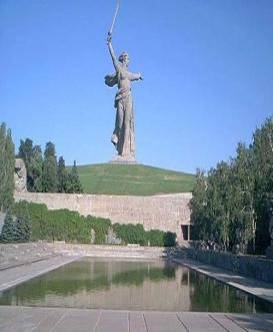 Мамаев курган — высота 102 м. как господствующая над окружающей местностью точка с древнейших времен использовался кочевыми племенами в качестве сторожевого и наблюдательного пункта. По преданию название его связано с ханом Мамаем.

С вершины кургана открывается панорама города, видны заводы, Волга и заволжские леса. Удержать Мамаев курган для 62-й армии было вопросом жизни или смерти. Фашисты же стремились, невзирая на потери, захватить его. Вот почему в течение 140 дней и ночей шли жестокие бои за эту высоту. С обеих сторон погибло более 3 млн. человек.
Во время войны почтовые конверты использовались только для похоронных извещений, а письма от родных и близких назывались «треугольниками»: они посылались без конвертов — бумагу сворачивали так, что внутри оказывалось письмо, снаружи писали адрес. С какой радостью встречали «треугольнички» от родных и близких в каждом доме, каждой семье!В апреле 1945 года начался штурм Берлина, руководил которым маршал Георгий Константинович Жуков. Красное знамя Победы развевалось над зданием рейхстага. Мы не должны забывать эти страшные события, чтобы никогда больше не повторялась трагедия войны. Древние говорили: «Если войну забывают, начинается новая». Помните об этом!Никто не забыт, ничто не забыто! За нас с вами они отдали жизнь, но они живы, потому что их именами названы школы, улицы, теплоходы и т. д. Пройдитесь по своей улице, городу, и вы многое узнаете: 70 лет как закончилась ВОВ. Мы, россияне, гордимся своим народом, который выстоял и победил во 2-ой мировой войне, гордимся нашими предками, которые воевали на фронте или трудились в тылу врага.Великая отечественная война  потому, что война охватила огромные пространства, задела прямо или косвенно каждого жителя страны. Почему отечественной? От слова отечество, наши прадеды боролись за свободу, за независимость, за наше будущее Всё меньше остаётся тех, кто защитил нашу Родину, к сожалению, время безжалостно. Живут нешумно ветераны,Для них награда – тишина.Ещё гудит осколком рванымв их сердце адская война.Им ночью вспомнится такое,Что жар души – не затушить…Уже из сотни – только двое  Фронтовиков осталось жить.Но тем, кто жив, не в униженье,А в уваженье, как сыны,За их и мудрость и терпеньеМы тихо кланяться должны.Наш народ хорошо знает цену миру, мирной жизни. Мир – это утро, полное света и надежд.             Мир – это цветущие сады и колосящиеся нивы.     Мир – это школьный звонок, это школа, в окнах которой солнце.  Хорошо просыпаться и знать, что у тебя впереди прекрасный день, что тебе ничего не угрожает, и все твои мечты сбудутся. Хорошо быть счастливым!